Кузнечика на Камчатке путают с перелетной саранчейАвтор: Лобкова Л. Е.Лобкова Л.Е. Кузнечика на Камчатке путают с перелетной саранчей. // Заповедная территория, №8, август 2009 г. Региональный общественный фонд защиты Камчатки. ООО Камчатпресс.Весь август жители Елизовского района меня спрашивали по телефону о большом количестве «саранчи» на дачных участках и окрестностях, особенно любознательные приносили в офис Кроноцкого заповедника даже живых насекомых, беспокоились, не появилась ли и на Камчатке перелетная саранча.Нет! Перелетная или азиатская саранча (Locusta migratoria L) на Камчатке не встречается, не числится она и на Дальнем Востоке России.Это обыкновенный или серый кузнечик (Decticus verrucivorus L ), относится к отряду — Ortoptera — Прямокрылые, семейству — Tettigoniidae — настоящие кузнечики.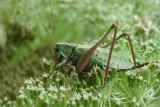 Длина тела: самки от головы до конца брюшка 27–35 мм, яйцеклад 19–25 мм. Надкрылья у него зеленые в темных пятнах и заходят за вершину задних бедер. Зимуют яйца, личинки появляются весной. Питаются различными травянистыми растениями, плодами, семенами, но одновременно и хищничают, поедая насекомых и их личинок, а в неволе кузнечик склонен к каннибализму. К середине лета начинают отрождаться взрослые насекомые, которые также имеют смешанное питание. Серый кузнечик не выносит затенения и поэтому обычно селится на ярко освещенных солнцем сухих лугах, лесных полянах и других открытых местах. Вот почему уже второй год, когда лето на Камчатке нас радует устойчивой солнечной погодой, мы так часто встречаем его в окрестностях Елизовского района. В Налычевском парке на тропах надо умудриться, чтобы случайно не наступить на прыгающих вокруг самок. В долине реки Камчатки тоже их было много. Экспедиция ботаников, проводившая исследования в Лазовском лесничестве Кроноцкого заповедника буквально вылавливали из палаток по 3–5 «кузнецов» каждый вечер, а непрошенные гости ощутимо покусывали хозяев за руки. Стрекотать они начинают у нас в начале августа, почти сразу после окрыления, самка начинает откладку яиц через неделю после спаривания, имея при этом 'откормленное " брюшко, в котором созревает до 50 яиц. Районами распространения серого кузнечика является Европейская часть (кроме северной), Кавказ, Средняя Азия, Сибирь и Дальний Восток.
Он числится вредителем огородных и полевых культур, а так же винограда. Тем не менее он занесен в Красную книгу Москвы, категорией 3.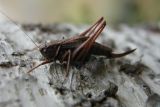 На Камчатке обитает 4 вида кузнечиков: обыкновенный кузнечик, короткокрылый скачок (длина тела 13–18 мм и яйцеклад 8–11мм), а также японский и темный прыгунчики (11–13 мм).Кузнечики слышит ногами (2 овальные ямки в основании голеней передних ног), а самцы стрекочут, «разговаривают» — зазубринками на основании надкрыльев; у них — усы тонкие и длиннее половины тела, самки имеют длинный яйцеклад, похожий на шпагу.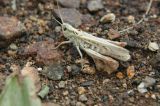 Саранчевых от кузнечиковых легко отличать по коротким усам, не достигающим половины тела, самки не имеют «шпаги», слышат брюшком (в его основании по бокам находится по ямке, затянутой перепоночкой — так называемый тимпанальный орган), а самцы стрекочут задними бедрами (с помощью киля с зазубринами на бедрах). Все саранчевые — растительноядны, но наши виды не образуют перелетных форм.На Камчатке живет 7 видов саранчевых, среди них кобылки (4 вида), коньки 2 вида), копьеноска. Самая крупная из них большая болотная кобылка (Stethophyma grossum L.), самки ее достигают 24–38 мм, самцы мельче 12–24 мм.И кузнечики и саранчевые относятся отряду Прыгающих Прямокрылых. Превращение у них неполное: личинка линяет несколько раз, скидывая ставший тесным наружный хитиновый покров, но оставаясь похожей на взрослое насекомое. Личинки с каждой линькой постепенно отращивают надкрылья, из-под которых и у личинок и у взрослых видны крылья, с помощью которых они могут летать.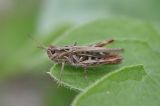 На Камчатке кузнечики и все прямокрылые развиваются в большом количестве в сухое солнечное лето, какими были два последних года, но перелетных форм они не образуют и особо сильного вреда не приносят.Подготовила с.н.с. Л.Е. Лобкова, с. н.с. ФГУ Кроноцкий заповедник